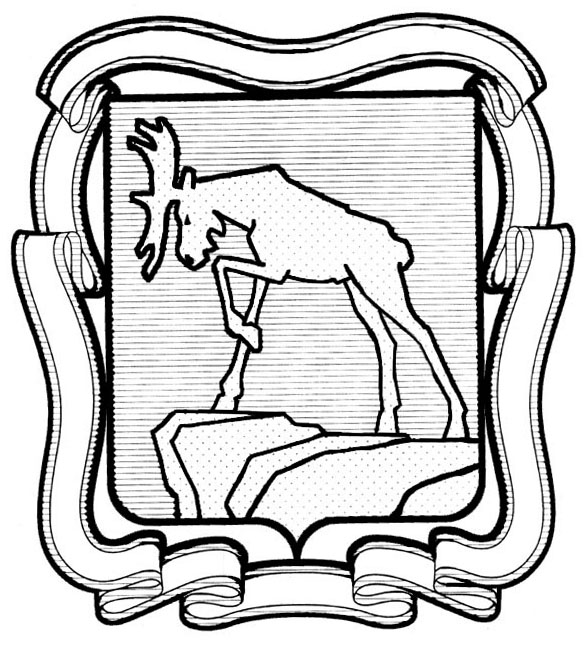 СОБРАНИЕ ДЕПУТАТОВ МИАССКОГО ГОРОДСКОГО ОКРУГА                                                         ЧЕЛЯБИНСКАЯ ОБЛАСТЬ     _________ СЕССИЯ СОБРАНИЯ  ДЕПУТАТОВ МИАССКОГО ГОРОДСКОГО ОКРУГА ШЕСТОГО СОЗЫВАПРОЕКТРЕШЕНИЕ №____от ________2022 г.Об утверждении Положения «О проведенииежегодного конкурса журналистских работ»Рассмотрев предложение Главы Миасского городского округа Тонких Г.М. об утверждении Положения «О проведении ежегодного конкурса журналистских работ», учитывая рекомендации постоянной комиссии по вопросам Регламента, депутатской этики и связи с общественностью, руководствуясь Федеральным Законом от 06.10.2003 г. №131-ФЗ «Об общих принципах организации местного самоуправления в Российской Федерации» и Уставом Миасского городского округа, Собрание депутатов Миасского городского округаРЕШАЕТ:1.Утвердить Положение «О проведении ежегодного конкурса журналистских работ» согласно приложению к настоящему Решению.2. Признать утратившим силу Решение Собрания депутатов Миасского городского округа от 24.06.2016г. №7 «Об утверждении Положения «О проведении ежегодного конкурса журналистских работ».3. Настоящее Решение опубликовать в установленном порядке.4. Контроль исполнения настоящего Решения возложить на постоянную комиссию по вопросам Регламента, депутатской этики и связи с общественностью.Председатель Собрания депутатовМиасского городского округа                                                                             Д.Г. ПроскуринГлава Миасского городского округа                                                                                   Г.М. ТонкихПРИЛОЖЕНИЕк Решению Собрания депутатовМиасского городского округаот ______ г. №_________ПОЛОЖЕНИЕ«О проведении ежегодного конкурса журналистских работ»I. ОБЩИЕ ПОЛОЖЕНИЯ1.Настоящее Положение определяет порядок организации и проведения ежегодного конкурса журналистских работ журналистов официально зарегистрированных периодических печатных и электронных изданий Миасского городского округа (далее - Конкурс).II. ЦЕЛИ И ЗАДАЧИ КОНКУРСА2. Конкурс проводится с целью привлечения внимания периодических печатных и электронных изданий к вопросам местного самоуправления, краеведческой тематике, достижениям предприятий и жителей округа, а также с целью формирования у жителей Миасского городского округа чувства патриотизма.	3. Главные задачи Конкурса:-  стимулирование творческой активности журналистов в освещении деятельности Собрания депутатов Миасского городского округа (далее - МГО), Администрации МГО, истории Миасского городского округа, достижений его жителей и предприятий;- информирование жителей МГО о наиболее весомых успехах, достигнутых в сфере экономики, культуры, спорта, образования, здравоохранения;- выявление и поддержка журналистов, пишущих на темы местного самоуправления, краеведения и сегодняшней жизни МГО, содействие в повышении профессионального мастерства журналистов.III. УЧАСТНИКИ КОНКУРСА4. Участниками Конкурса могут быть профессиональные журналисты и внештатные авторы.В Конкурсе могут принимать участие редакции средств массовой информации, в том числе зарегистрированные информационные сайты и телерадиовещательные компании, журналисты средств массовой информации, фотокорреспонденты и видеооператоры средств массовой информации, освещающие жизнь МГО.IV. ОБЩИЕ ТРЕБОВАНИЯ К МАТЕРИАЛАМ, ПРЕДСТАВЛЕННЫМ НА КОНКУРСМатериалы, представляемые на конкурс, могут быть выполнены в любом жанре. Работы должны отвечать следующим требованиям:-  актуальность и общественная значимость темы;-  оригинальность освещения темы;-  аргументированность заявленных в материалах позиций;-  высокий уровень стилистического мастерства и хорошее владение языковыми средствами;На Конкурс представляются работы, опубликованные в периодических, электронных изданиях, теле- и радиоэфире в период с 18 ноября предшествующего года по 1 ноября текущего года.V. НОМИНАЦИИ КОНКУРСА8. Конкурс проводится по следующим номинациям:-  «Крупным планом» - участвуют серии сюжетов и публикаций, посвященных общественно-политическим и социальным проблемам Миасского городского округа;-  «Культпросвет» - участвуют авторы сюжетов и публикаций, посвященных образовательным и культурным проектам Миасского городского округа;-  «Закон и порядок» - участвуют авторы сюжетов и публикаций, рассказывающих о деятельности правоохранительных органов и оперативных служб;- «Люди и судьбы» - участвуют авторы сюжетов и публикаций, герои которых – люди с необычной судьбой, достигшие выдающихся результатов в профессиональной и общественной деятельности;- «Собрание депутатов в зеркале СМИ» – участвуют проекты печатных и электронных СМИ, освещающие деятельность представительного органа местного самоуправления;- «Управдом» - участвуют авторы публикаций и сюжетов о проблемах жилищно-коммунального хозяйства и путях их решения;- «Исторический проспект» - участвуют авторы публикаций и сюжетов о событиях, явлениях и традициях Миасского городского округа;- «Миасс спортивный» - участвуют авторы публикаций и программ, пропагандирующих здоровый образ жизни;- «Любимый город в объективе» - участвуют серии фотографий, фоторепортажи и слайд-фильмы.9.  Организаторы Конкурса оставляют за собой право учреждать дополнительные номинации и принимать решения о поощрительных призах.VI. ОРГАНИЗАЦИЯ КОНКУРСАОрганизаторами Конкурса являются Администрация и Собрание депутатов МГО. Вознаграждение победителям осуществляется в соответствии со сметой Администрации МГО. 11. Для организации, проведения и подведения итогов конкурса Постановлением Администрации МГО формируется Жюри. В состав Жюри включаются представители депутатского корпуса, представители Администрации МГО, журналисты.VII. ПОДАЧА ЗАЯВОК НА УЧАСТИЕ В КОНКУРСЕ12. Заявки на участие в Конкурсе принимаются до 2 ноября текущего года по следующему адресу: г. Миасс, пр. Автозаводцев, 55, каб. 201, либо на электронный адрес press-sluzhba.miass@yandex.ru. 13. Заполненная заявка в произвольной форме подписывается руководителем средства массовой информации и заверяется печатью организации.14. Участник вправе представить на конкурс не более трех публикаций (проектов) в каждой номинации.15. К заявке прилагаются:- публикация на бумажном и электронном носителе;- подписанные фотографии (название/место съемки) на бумажном (формат А4) и электронном носителе (максимально возможного размера);- телесюжет, записанный в цифровом формате (DVD, CD);- радиосюжет (CD + текстовый вариант).16. Поступившие на Конкурс работы могут в дальнейшем использоваться Организаторами Конкурса с указанием авторства.VIII. ОЦЕНКА КОНКУРСНЫХ МАТЕРИАЛОВ.17. При оценке конкурсных материалов в номинациях «Крупным планом», «Культпросвет», «Закон и порядок», «Люди и судьбы», «Собрание депутатов в зеркале СМИ», «Управдом», «Исторический проспект», «Миасс спортивный» используются следующие критерии: - полнота, точность, аргументированность изложения темы; - социальная значимость; - грамотность; - освещение вопросов местного значения.18. При оценке конкурсных материалов в номинации «Любимый город в объективе», используются следующие критерии: - социальная значимость; - освещение вопросов местного значения; - художественная ценность; 		- техническое качество работы. 		19. Каждый из вышеперечисленных критериев оценивается членами Жюри по шкале от 1 (минимальный) до 5 (максимальный) баллов. 		20. Председатель Жюри направляет бланки голосования (Приложение №1) членам Жюри посредством электронной связи, либо передает лично до 8 ноября текущего года. IX. ПОДВЕДЕНИЕ ИТОГОВ21. Итоги конкурса подводятся на общем совещании членов Жюри или в форме заочного голосования (по решению Жюри) до 15 ноября текущего года. 22. До 10 ноября бланки голосования с подписью члена Жюри принимаются по адресу г. Миасс, пр. Автозаводцев, 55, каб. 201, либо сканированные копии бланков с подписью члена конкурсной комиссии на электронный адрес                                           press-sluzhba.miass@yandex.ru. 23. Победители в каждой номинации определяются путем суммирования всех набранных баллов. Подсчет баллов осуществляет председатель Жюри. Победителем признается претендент, набравший наибольшее количество баллов. 24. Результаты голосования оформляются Решением жюри ежегодного конкурса журналистских работ, которое подписывается председателем и всеми членами Жюри.X. НАГРАДЫ КОНКУРСАПо каждой номинации победители определяются среди журналистов, внештатных авторов или редакций официально зарегистрированных периодических печатных изданий, электронных СМИ, телерадиовещательных компаний.26. В рамках Конкурса дипломы и призы учреждаются в каждой номинации отдельно.В номинации:-  «Крупным планом» учреждаются три премии: первая премия в размере 10 тысяч рублей, вторая премия - 6 тысяч рублей, третья – 4 тысячи рублей (с учетом суммы налога).– «Культпросвет» учреждается одна премия в размере 10 тысяч рублей (с учетом суммы налога).– «Закон и порядок» учреждаются три премии: одна премия в размере 10 тысяч рублей; вторая премия в размере 6 тысяч рублей, третья – 4 тысячи рублей (с учетом суммы налога).– «Люди и судьбы» учреждаются три премии: первая премия в размере 10 тысяч рублей, вторая премия - 6 тысяч рублей, третья – 4 тысячи рублей (с учетом суммы налога).– «Собрание депутатов в зеркале СМИ» учреждаются три премии: первая премия в размере 10 тысяч рублей, вторая премия - 6 тысяч рублей, третья - 4 тысячи рублей (с учетом суммы налога).– «Управдом» учреждается одна премия в размере 10 тысяч рублей (с учетом суммы налога).– «Исторический проспект» учреждается одна премия в размере 10 тысяч рублей (с учетом суммы налога).– «Миасс спортивный» учреждается одна премия в размере 10 тысяч рублей (с учетом суммы налога);– «Любимый город в фотообъективе» учреждается одна премия в размере 10 тысяч рублей (с учетом суммы налога).Награждение победителей Конкурса проводится на торжественной церемонии в честь Дня города.На основании решения Жюри, Главой МГО издается распоряжение, в котором определяется порядок поощрения денежными премиями победителей конкурса журналистских работ.Приложение № 1 к Положению  «О проведении ежегодного конкурса журналистских работ»БЛАНК ГОЛОСОВАНИЯ(для оценки конкурсных материалов в номинациях «Крупным планом», «Культпросвет», «Закон и порядок», «Люди и судьбы», «Собрание депутатов в зеркале СМИ», «Управдом», «Исторический проспект»,«Миасс спортивный»)Номинация:___________________________________________________________________Примечание: Каждый из вышеперечисленных критериев оценивается членами Жюри по шкале от 1 (минимальный) до 5 (максимальный) баллов. _________________________/__________________________________/                    Подпись члена Жюри                                          Ф.И.О.							«________»____________________20___г.До 10 ноября бланки голосования с подписью члена Жюри принимаются по адресу г. Миасс, пр. Автозаводцев, 55, каб. 201, либо сканированные копии бланков с подписью члена конкурсной комиссии на электронный адрес press-sluzhba.miass@yandex.ru. БЛАНК ГОЛОСОВАНИЯдля оценки конкурсных материалов в номинации «Любимый город в объективе»Примечание: Каждый из вышеперечисленных критериев оценивается членами Жюри по шкале от 1 (минимальный) до 5 (максимальный) баллов. _________________________/__________________________________/                    Подпись члена Жюри                                          Ф.И.О.							«________»____________________20___г.До 10 ноября бланки голосования с подписью члена Жюри принимаются по адресу г. Миасс, пр. Автозаводцев, 55, каб. 201, либо сканированные копии бланков с подписью члена конкурсной комиссии на электронный адрес press-sluzhba.miass@yandex.ru. Участник, наименование конкурсного материала:Полнота, точность, аргументирован-ность изложения темыСоциальная значимостьГрамотностьОсвещение вопросов местного значенияИтоговый баллУчастник, наименование конкурсного материала:Социальная значимостьОсвещение вопросов местного значенияХудожественная ценностьТехническое качество работыИтоговый балл